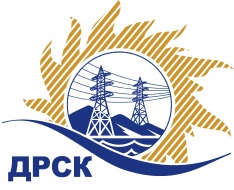 Акционерное Общество«Дальневосточная распределительная сетевая  компания»ПРОТОКОЛ № 178/МЭ-РЗакупочной комиссии по рассмотрению предложений открытого электронного запроса предложений на право заключения договора на поставку Канцелярские товары для нужд филиалов АО «ДРСК» «Амурские ЭС», «Хабаровские ЭС», «Приморские ЭС», «ЭС ЕАО», «Южно-Якутские ЭС» (закупка 277 раздела 4.2. ГКПЗ 2016 г.)ПРИСУТСТВОВАЛИ: 10 членов постоянно действующей Закупочной комиссии ОАО «ДРСК»  2-го уровня.ВОПРОСЫ, ВЫНОСИМЫЕ НА РАССМОТРЕНИЕ ЗАКУПОЧНОЙ КОМИССИИ: О  рассмотрении результатов оценки заявок Участников.О признании заявок соответствующими условиям запроса предложений.О предварительной ранжировке заявок.О проведении переторжкиРЕШИЛИ:По вопросу № 1:Признать объем полученной информации достаточным для принятия решения.Утвердить цены, полученные на процедуре вскрытия конвертов с заявками участников открытого запроса предложений.По вопросу № 22.1 Признать заявки ООО "ОСКАР" (690063, Россия, Приморский край, г. Владивосток, ул. Поселковая 1-я, д. 25, кв. 15), ООО "Альма" (675000, Россия, Амурская обл., г. Благовещенск, ул. Калинина, д. 52) соответствующими условиям закупки.По вопросу № 33.1. Утвердить предварительную ранжировку предложений Участников:По вопросу № 4 Провести переторжку. Допустить к участию в переторжке предложения следующих участников: ООО "ОСКАР" (690063, Россия, Приморский край, г. Владивосток, ул. Поселковая 1-я, д. 25, кв. 15), ООО "Альма" (675000, Россия, Амурская обл., г. Благовещенск, ул. Калинина, д. 52).  Определить форму переторжки: заочная.Назначить переторжку на 23.12.2015 в 10:00 час. (благовещенского времени).Место проведения переторжки: электронная торговая площадка www.b2b-energo.ru  Ответственному секретарю Закупочной комиссии уведомить участников, приглашенных к участию в переторжке, о принятом комиссией решенииОтветственный секретарь Закупочной комиссии  2 уровня АО «ДРСК»                                                       ____________________   М.Г.ЕлисееваЧувашова О.В.(416-2) 397-242г. Благовещенск«21» декабря 2015№Наименование участника и его адресПредмет заявки на участие в запросе предложений1ООО "ОСКАР" (690063, Россия, Приморский край, г. Владивосток, ул. Поселковая 1-я, д. 25, кв. 15)Предложение, подано 14.12.2015 в 10:40
Цена: 5 632 564,77 руб. (цена без НДС)2ООО "Альма" (675000, Россия, Амурская обл., г. Благовещенск, ул. Калинина, д. 52)Предложение, подано 15.12.2015 в 04:46
Цена: 5 632 564,77 руб. (цена без НДС)Место в предварительной ранжировкеНаименование участника и его адресЦена заявки  на участие в закупке без НДС, руб.Балл по неценовой предпочтительности1 местоООО "Альма" (675000, Россия, Амурская обл., г. Благовещенск, ул. Калинина, д. 52)Общая цена заявки: 5 632 564,77 руб. без НДС (6 646 426,43 руб. с НСД)Стоимость за общее количество единиц продукции:76 204,21 руб. без НДС(89 920,97 руб. с НДС)3,42 местоООО "ОСКАР" (690063, Россия, Приморский край, г. Владивосток, ул. Поселковая 1-я, д. 25, кв. 15)Общая цена заявки: 5 632 564,77 руб. без НДС (6 646 426,43 руб. с НСД)Стоимость за общее количество единиц продукции:94 325,24 руб. без НДС(111 303,78 руб. с НДС)3,4